Dear Parents/Guardians,I cannot believe that Midterm of first quarter is already here and gone – first quarter is almost over!  Wow, time really flies when you are learning so much!  I hope you all paid very close attention to Mrs. Carder’s October newsletter as she shared so much valuable, fun, and important information.Student ResponsibilitiesWith so much going on in our classroom, it can be easy for your child to forget something.  I try my best to remind them and help them with all aspects of the school day as they need it.  However, I am also trying to instill a sense of responsibility in your child as well.  As they approach the age to attend junior high (even though that may seem far away, it will be here before we know it), it becomes increasingly more important.  We will all be more successful if we work as a team.  Please help me by reminding your child of things such as reading A.R., practicing word cards, completing homework on time, etc.Library/A.R. BooksPlease remind your child to bring home their A.R. books each night.  Your child’s success as a reader is most definitely a team effort.  Reading at home with, or to, your child will help make them become successful readers.  Also, after A.R. goals are set, they can earn extra recesses each quarter and even a special trip at the end of the year if 3 of 4 quarter goals are met!  This is always a lot of fun for them!As always, please contact me with any questions, or concerns you may have.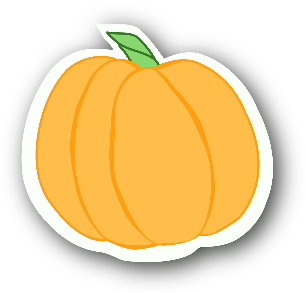 Mrs. Audra GrubaughSC2 TeacherFlora Elementary School